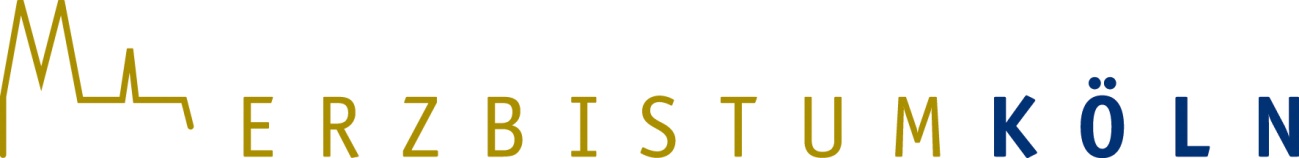 Anleitung OpenCms 8Die WerkzeugleisteInhalt1. Die Werkzeugleiste	32. Veröffentlichen	33. Ablage	44. Inhalte hinzufügen	55. Galerien	66. Seiten-Info	77. Bearbeitungspunkte anzeigen	78. Zeige Menü	89. Sitemap-Editor öffnen	81. Die WerkzeugleisteNach erfolgreicher Anmeldung in Open CMS sehen Sie Ihre Seite wie in der Webansicht. Die Werkzeugleiste enthält acht Werkzeuge und befindet sich unter der Domain-Zeile Ihres Browsers. Sollten Sie diese nicht sehen können, klicken Sie auf den rot-blauen Button in der oberen rechten Ecke.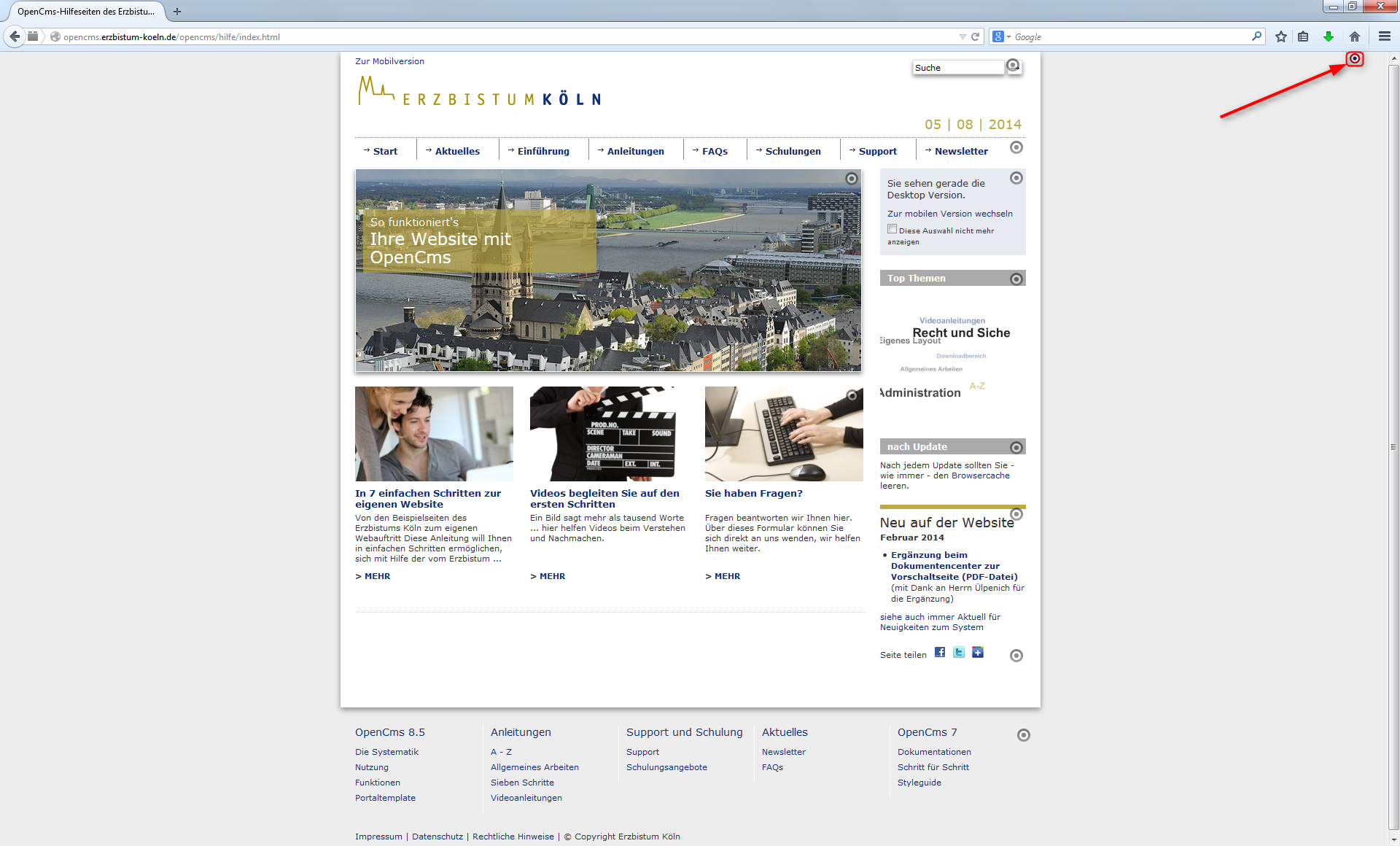 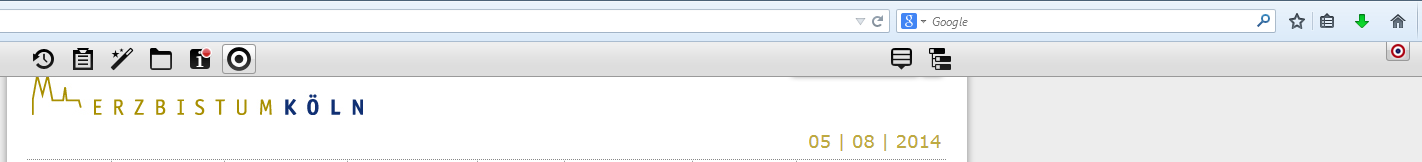 Die Werkzeugleiste enthält folgende Tools: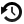 Veröffentlichen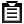 Ablage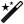 Inhalte hinzufügen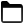 Galerien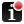 Seiten-Info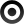 Bearbeitungspunkte anzeigen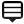 Zeige Menü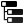 Sitemap-Editor öffnen2. VeröffentlichenDiese Funktion ermöglicht es Ihnen Ihren gesamten Bereich oder nur die aktuell geänderte Seite zu veröffentlichen.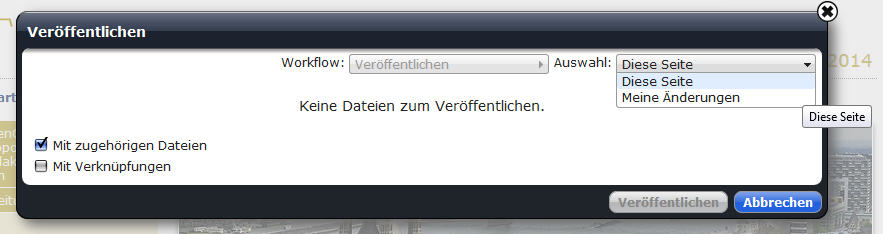 Wenn Sie „Meine Änderungen“ wählen, werden alle seit der letzten Veröffentlichung vorgenommenen Änderungen veröffentlicht. Diese werden dann aufgelistet, sodass Sie nachvollziehen können, welche Seiten seitdem geändert wurden.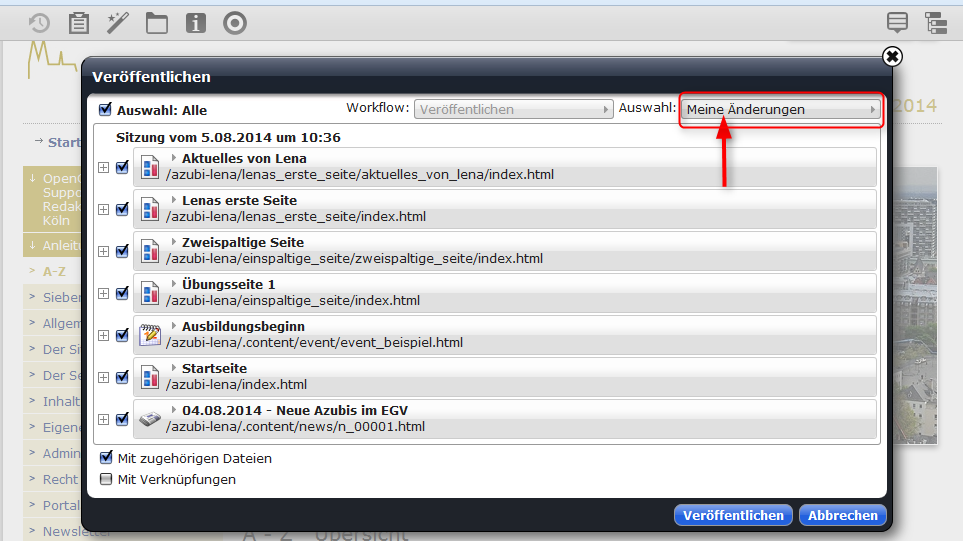 Anschließend wird der Button „Veröffentlichen“ geklickt.3. AblageDie Ablage ermöglicht Ihnen verschiedene Bausteine, die Sie gespeichert haben, wiederzufinden und so erneut zu verwenden. In der Ablage finden Sie die als Favoriten gespeicherten Inhaltstypen und die zuletzt genutzten Inhaltstypen. 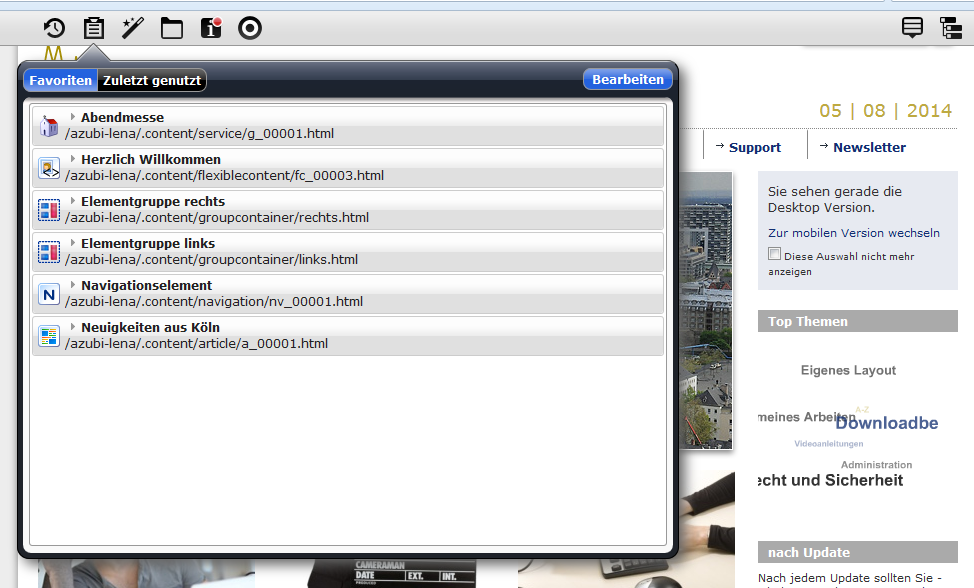 Von dort aus können Sie den gewünschten Inhaltstypen einfach in die Seite per „drag and drop“ einfügen.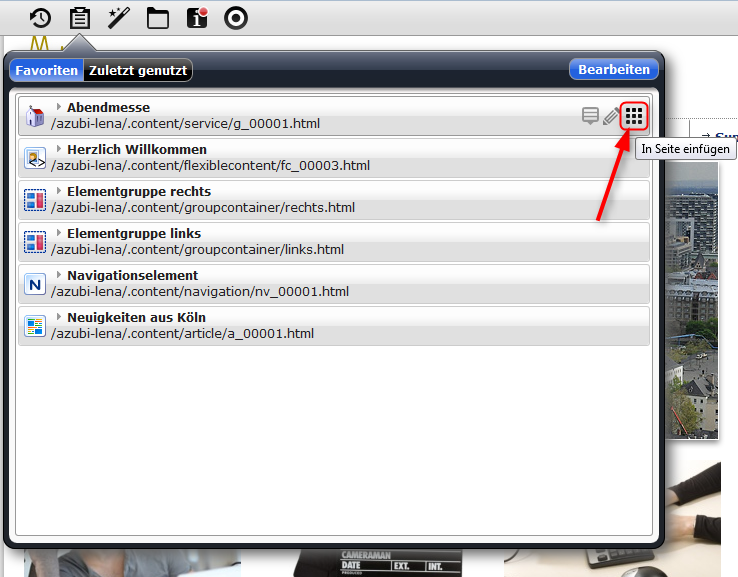 Inhaltstypen werden als Favoriten in der Ablage gespeichert, indem Sie im Bearbeitungstool des Inhaltstyps auf „Zu Favoriten hinzufügen“ klicken.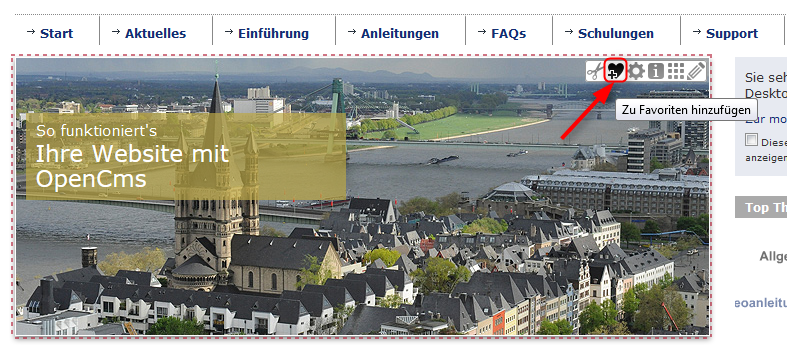 4. Inhalte hinzufügenNach Klicken auf den Button öffnet sich eine Liste mit den verschiedenen Inhaltstypen. Verwenden Sie die Inhaltstypen auf Ihrer Seite per „drag and drop“.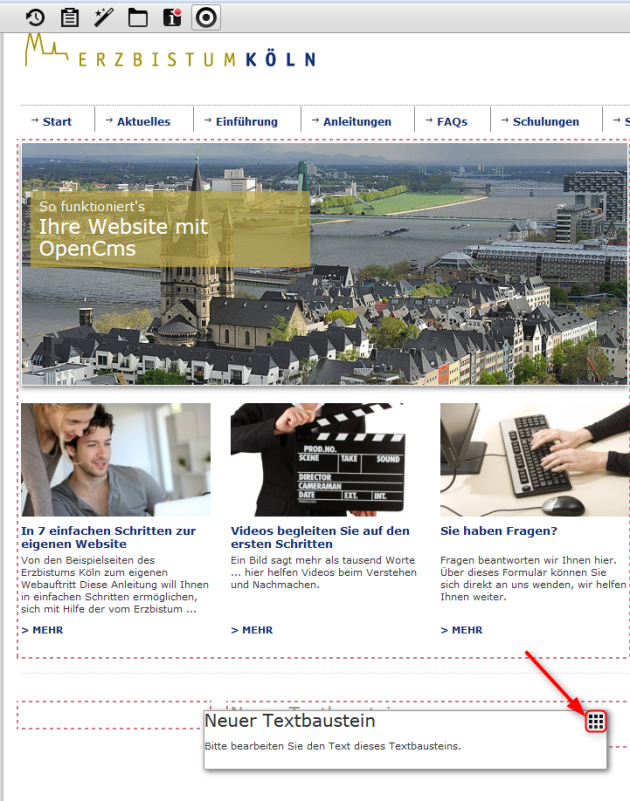 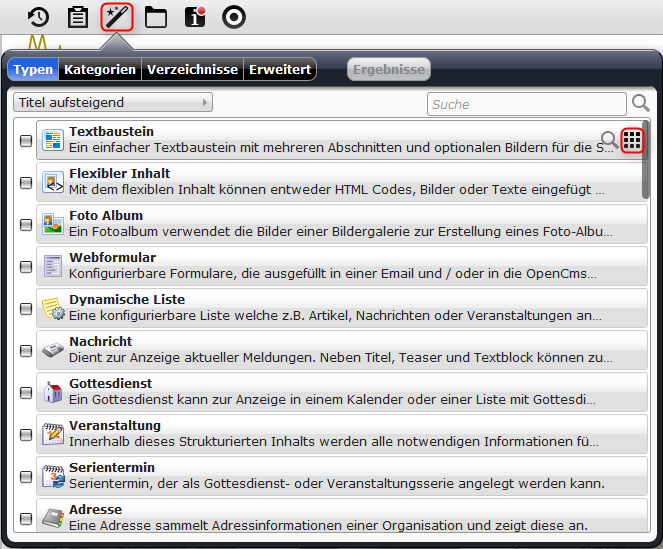 5. Galerien Hier werden alle vorhandenen Bildergalierien angezeigt.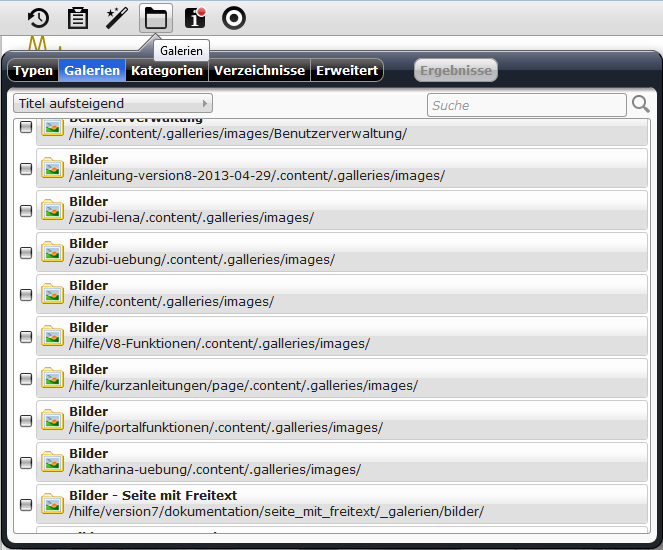 Nachdem Sie einen Ordner ausgewählt haben, können Sie Bilder vom Computer hochladen, um diese in Open CMS verwenden zu können.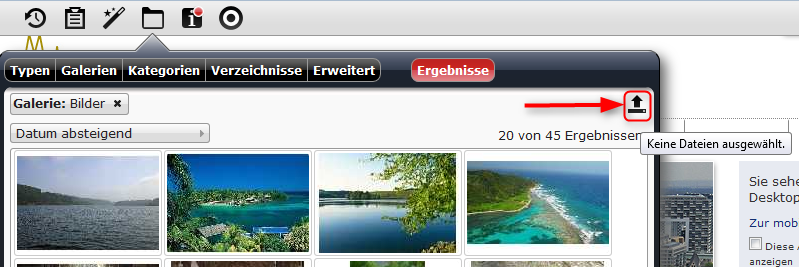 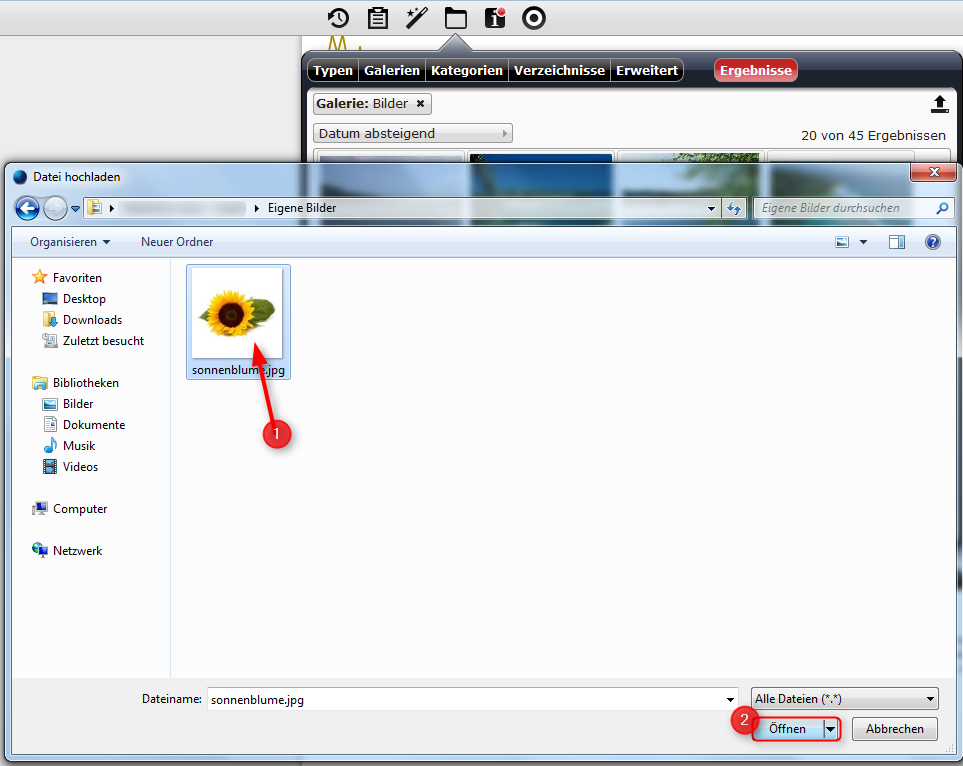 6. Seiten-Info Nach Klicken auf den Info-Button öffnet sich ein Fenster. Dort werden alle auf der aktuell angezeigten Seite verwendeten Inhaltstypen angezeigt. Sie können diese dort bearbeiten oder sich das Menü anzeigen lassen.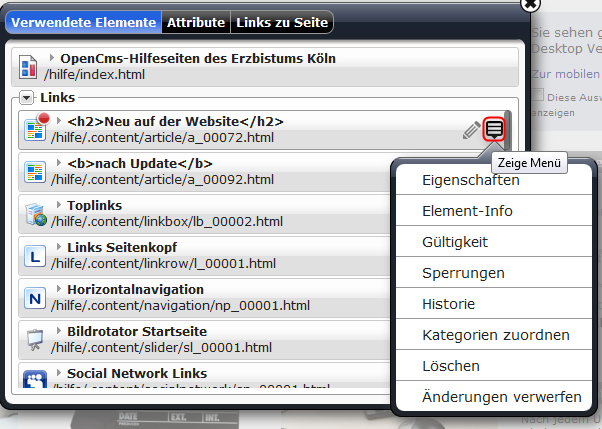 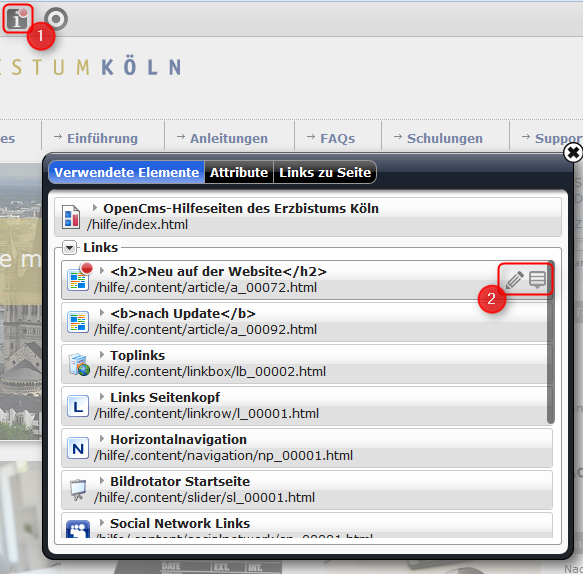 7. Bearbeitungspunkte anzeigen Durch Klicken auf diesen Button werden Ihnen die Bearbeitungspunkte aller auf der Seite verwendeten Inhaltstypen angezeigt.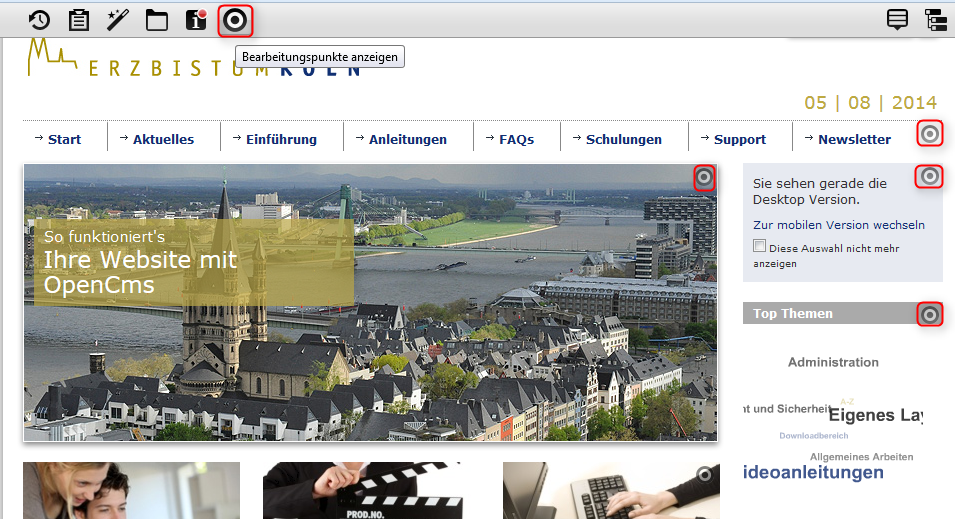 8. Zeige Menü Hier wird Ihnen das Menü angezeigt.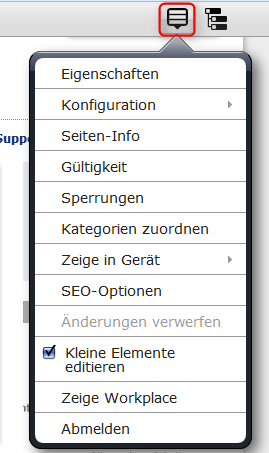  9. Sitemap-Editor öffnenHier wird die Seitenstruktur Ihrer Website dargestellt. Mit dem Zauberstab können Sie neue Seiten hinzufügen und per „drag and drop“ an der gewünschten Stelle positionieren.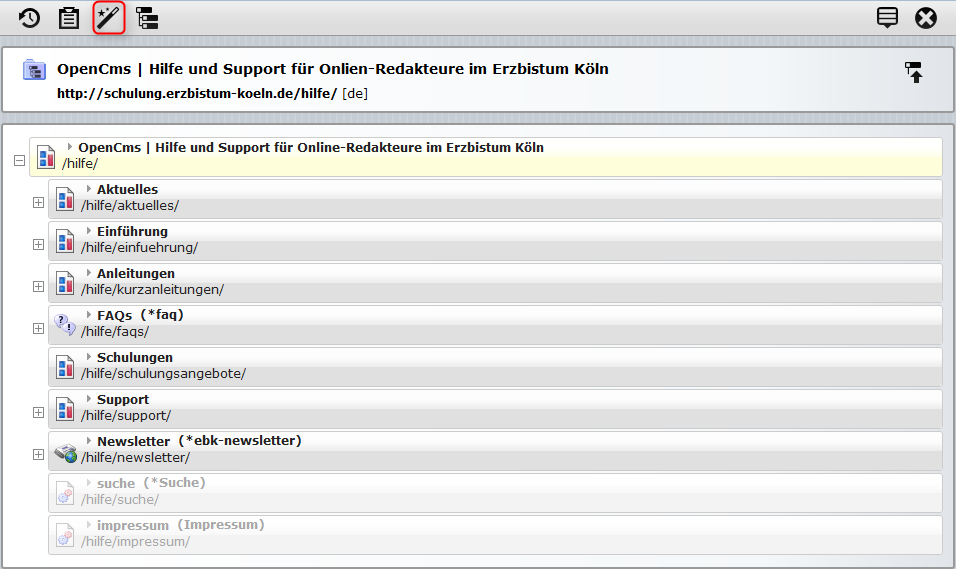 